AGENDALAFAYETTE COUNTY SCHOOL BOARDWORKSHOP, MARCH 21, 2023TO:		Lafayette County School BoardFROM:		Robert Edwards, Superintendent of Schools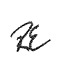 SUBJECT:	School Board Workshop, March 21, 2023 in the School Board 					Administration Building starting at 5:00 p.m. ******************************************************************************	School Board Workshop to discuss the following:Schneider Electric    